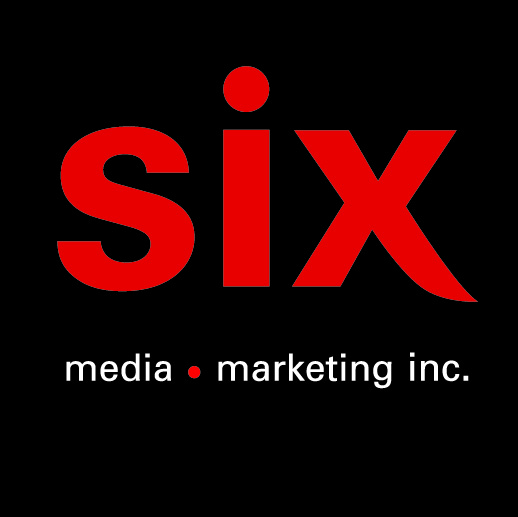 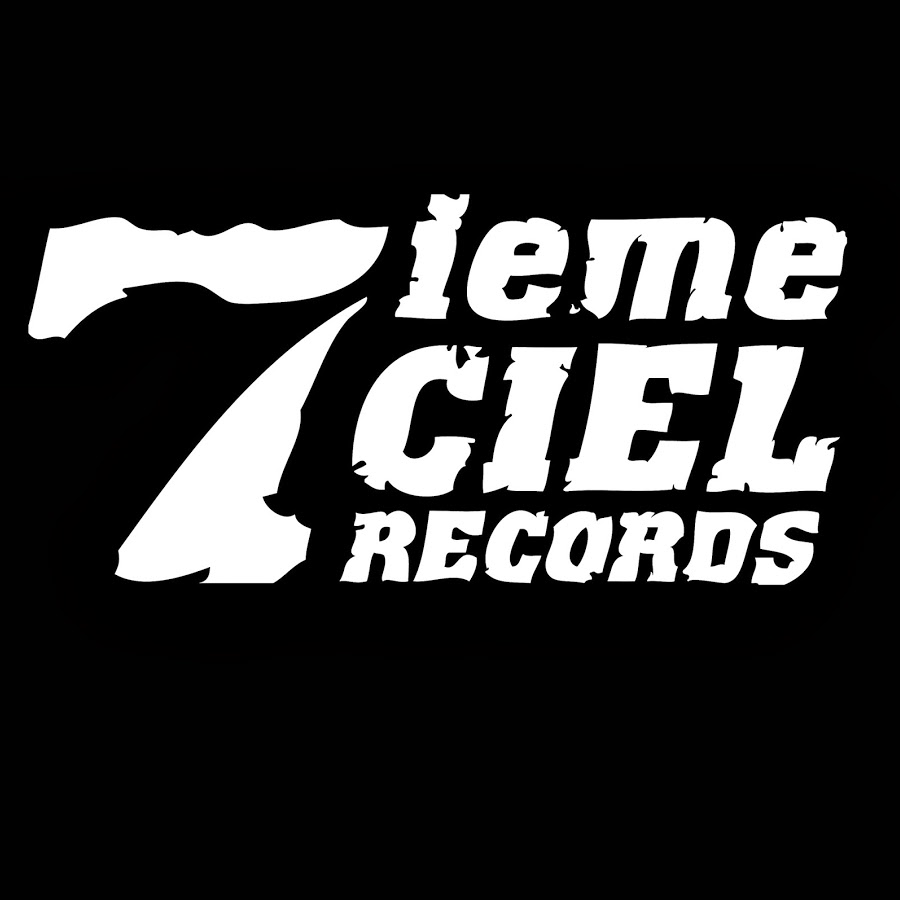 Shreez – Je suis canicule - Le nouvel album disponible le 7 octobre EN SPECTACLE 04/11 – Montréal – Club Soda (Coup de cœur francophone)Montréal, septembre 2022 - Après avoir gagné le prix SOCAN de « Musique Hip-Hop » en 2021 avec son premier album On Frap, Shreez, nouvelle signature chez 7ième Ciel Records, remet son titre en jeu et présente Je suis canicule, son nouvel album à paraître le 7 octobre prochain. Avec les participations de FouKi, Souldia, Lost, Izzy-S, Tizzo, Raccoon, Lebza Khey, Soft, Alain, Dee End, Massiv3 et Naida , Shreez offre avec Je suis canicule un album intense et authentique qui brosse un parfait portrait de celui qui est rapidement devenu un des rappeurs incontournables au Québec.Pour fêter son retour, Shreez sera en spectacle à Montréal au Club Soda dans le cadre du Coup de cœur francophone le 4 novembre pour une soirée qui promet d’être chaude et haute en couleur!Originaire du quartier Fabreville à Laval, Shawn Volcy, plus connu sous le nom de Shreez est un incontournable de la scène Hip-Hop. Il a connu le succès dès ses débuts en lançant avec son groupe, Canicule, un mouvement qui a donné un nouveau souffle au rap québécois. Ses textes, mêlant le joual au slang montréalais sur de la musique entrainante, lui ont valu de remporter le prix SOCAN 2019. Membre fondateur de Canicule, son premier album solo On Frap a dépassé les 12 millions d’écoutes sur les différentes plateformes. Shreez est souvent nommé le rappeur préféré de ton rappeur préféré. Son franc parlé et sa manière unique de rapper en font un artiste hors du commun et totalement unique!Source : Disques 7ième CielInformation : Simon Fauteux / Patricia Clavel